Horários: Manhã - 9h30min às 12h30min         Tarde - 13h30min às 18h30min         Total de horas: 45 horas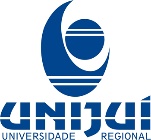   UNIJUÍ - Universidade Regional do Noroeste do Estado do Rio Grande do SulDCVida - Departamento de Ciências da VidaEscola Superior de saúdeCRONOGRAMA Curso de Qualificação ProfissionalBioensaios em Genotoxicidade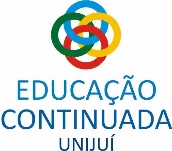 DisciplinaCH (horas)DocenteTitulação/InstituiçãoDias e TurnosConceitos e métodos sobre genotoxicidade ambiental8Juliana Maria FachinettoDoutora/UNIJUÍ12/08/2017 – M e TTeste de Ames8Juliana Souza da Silva BruinsmaMestra/UNIJUÍ26/08/2017 - M e TTeste do Cometa8Greice Franciele Feyh dos Santos MontagnerDoutora/UNIJUÍ09/09/2017 - M e TTeste de micronúcleo8Pauline Brendler Goettems FiorinMestra/UNIJUÍ23/09/2017 - M e TTeste de Allium cepa8Juliana Maria FachinettoDoutora/UNIJUÍ07/10/2017 - M e TComportamento meiótico e viabilidade polínica5Juliana Maria FachinettoDoutora/UNIJUÍ21/10/2017 - T